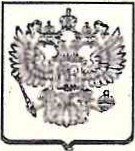 УПРАВЛЕНИЕ ФЕДЕРАЛЬНОЙ АНТИМОНОПОЛЬНОЙ СЛУЖБЫ ПО ОРЕНБУРГСКОЙ ОБЛАСТИ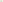 (Оренбургское УФАС России)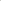 ПРИКАЗ	№ -785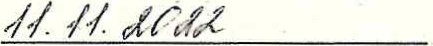 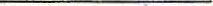 г. ОренбургОб утверждении состава Общественного совета при Управлении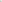 Федеральной антимонопольной службы по Оренбургской областиВо исполнение пункта 9 Указа Президента Российской Федерации от 21.12.2017 №618 «Об основных направлениях государственной политики по развитию конкуренции», в соответствии с письмом руководителя ФАС России от 08.02.2019 №ИА/9070/19 и письмом Общественной палаты Оренбургской области от 18.10.2022 №02-07/411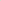 приказываю: 1. Утвердить состав Общественного совета при Управлении Федеральной антимонопольной службы по Оренбургской области согласно Приложению №1.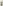 2. Признать утратившим силу Приказ Оренбургского УФАС России от 22.05.2019 №75 «О создании Общественного совета при Управлении Федеральной антимонопольной службы по Оренбургской области».З. Контроль за исполнением настоящего приказа оставляю за собой.Руководитель управления		Л.Ю. Полубоярова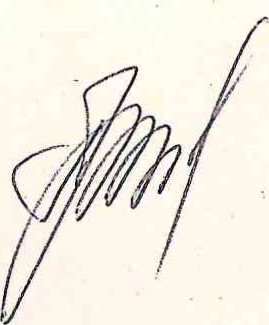 Приложение №1       к Приказу Оренбургского УФАС России от ___________ № ___________Состав Общественного совета при Управлении Федеральной антимонопольной службы по Оренбургской областиАвдеев Олег Николаевич - президент Союза «Торгово-промышленная палата Оренбургской области».Бочкарев Олег Викторович - председатель Оренбургского регионального отделения Общероссийской общественной организации поддержки малого и среднего предпринимательства «ОПОРА РОССИИ».Волков Александр Николаевич – директор Ассоциации «Альянс проектировщиков Оренбуржья».Губернская Светлана Германовна – заместитель начальника службы информационных и тематических программ ТВ и РВИзюмченко Наталья Юрьевна – член Общественной палаты Оренбургской области, председатель Оренбургской региональной общественной организации «Ассоциация выпускников президентской программы».Кудашова Юлия Владимировна – член Общественной палаты Оренбургской области, доктор политических наук, директор института социально-гуманитарных инноваций и массмедиа.Лагуновский Вячеслав Кашифович - член Общественной палаты Оренбургской области, директор исполнительной дирекции Оренбургского союза промышленников и предпринимателей.Маринин Алексей Петрович - президент Федерации рестораторов и отельеров Оренбургской области.Окшин Владимир Васильевич – заведующий кафедрой конкурентного права и развития конкуренции ОГУ, кандидат социологических наук, член фракции «Единая Россия»Таранец Олег Викторович - председатель Гильдии рекламистов при Союзе «Торгово-промышленная палата Оренбургской области».Телегин Андрей Викторович - член Общественной палаты Оренбургской области, генеральный директор АО «ТВЦ «Планета».